Geography SparkCopy the following title and prompt into your journal. Answer the prompt in three to five sentences.Sp15: “Rivers and Oceans”	In the northeastern United States, the most populous cities are located on or near the Atlantic coast. Why do you think this is? Use the map below to help you. 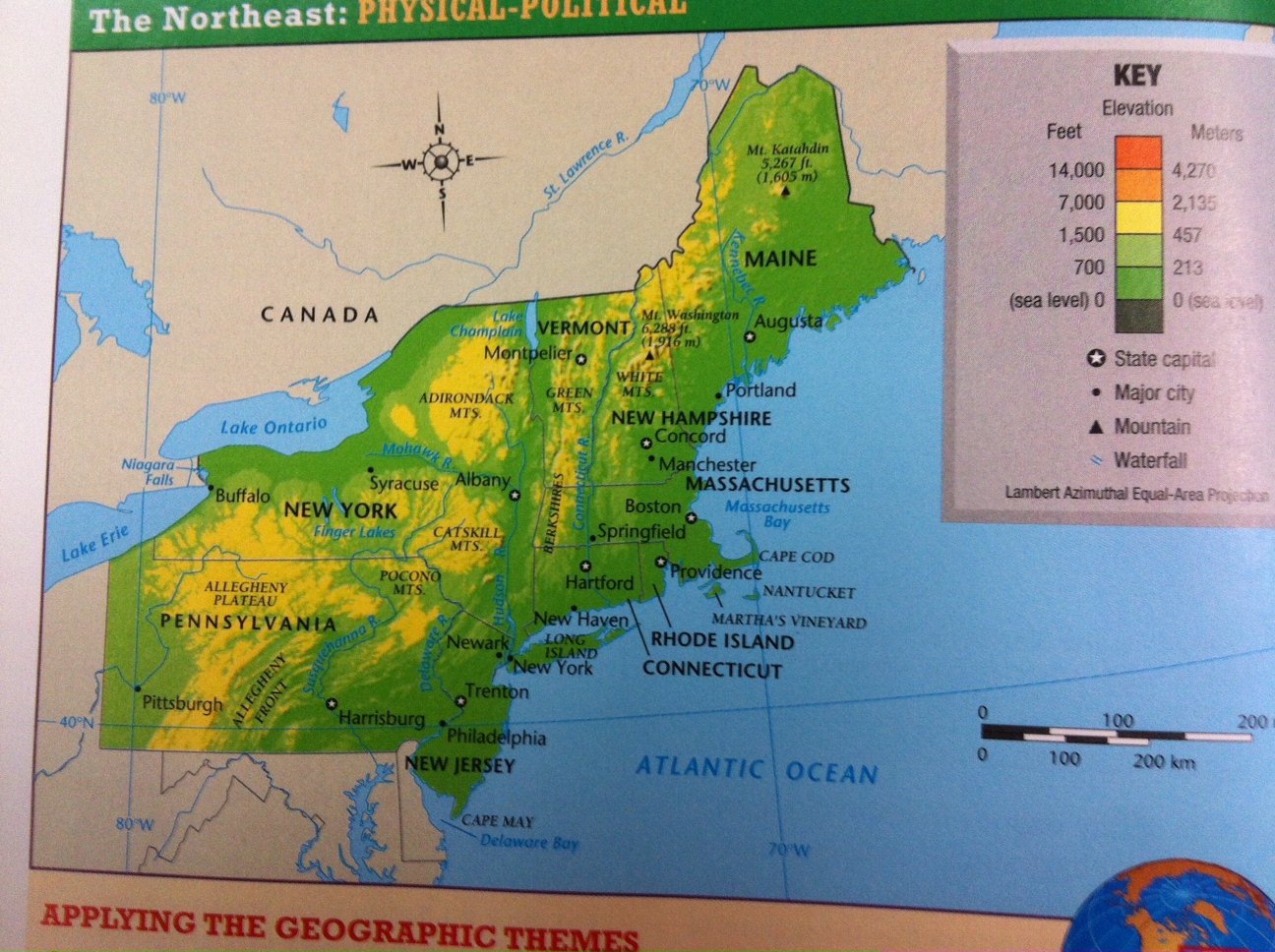 